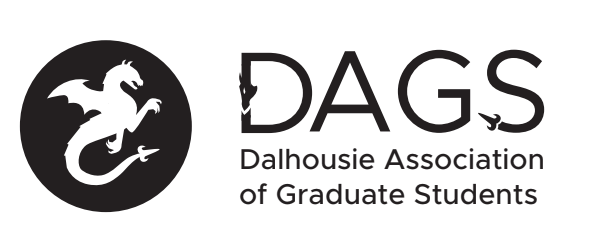 Local 113 of the Canadian Federation of StudentsCouncil Meeting: Thursday January 27th 2:00 PM via Microsoft TeamsCALL TO ORDER 2:08 PMFallen volunteers to Chair APPROVAL OF SECRETARYTiffany volunteers to take minutes (Fallen/Gabriella)PRESENT: Fallen Matthews (VP Student Life and Communications)Hariprashanth Deivasigamani (VP Academic)Maria (Biomed Engineering Grad Students society)Kathleen (Chemistry Grad Students society)Alireza Ghadamagahi (DAGS Director of Architecture, Planning, and Engineering)Cameron (Grad Physics society)Pooyan Moradi (Director, Health and Medical Sciences)Mohammad Ramezani (VP Financial Operations)Ellen (Grad English Society)Tiffany Campbell (interim VP External Advocacy)APPROVAL OF AGENDA (Fallen/Mohammed)APPROVAL OF PREVIOUS DAGS COUNCIL MEETING MINUTES (Fallen/Mohammed)OLD BUSINESSOnline Banking issue (Mohammad)Mohammad, Fallen and Hari went to the bank of NS to get the DAGS bank account signing authorities adjusted, but the process is not fast enough (need to fill form) to do upcoming transactions in time. Mohammad is speaking with a bank Advisor- the process takes a couple of business days, but in the meantime, they will be able to help.  NEW BUSINESSDAGS Executive UpdatesMohammed: see above.Fallen: Still with CUPE 3912, representing the workers on the Studley campus. They have been bargaining and attending various modules and workshops. Recommends that folks keep informed through the regular emails. Also, the DAGS office is still accessible, through the front desk.Hari: Could not attend FGS Council.Tiffany: Reached out to the previous VPE, but hasn’t heard back yet. Ali: doesn’t have any updatesDAGS Executive Honoraria (Hari):Payment for office coordinator and the honoraria- these two transactions are a priority.DSU position elections or appointmentsSee DAGS website for current position vacancies, and anyone interested can get in touch via DAGS email. DAGS ElectionsHari: We need to appoint a CRO who can oversee the DAGS election Shauna: can send out an email requesting nominations for CROTiffany: Do we have a timeline? Hari: we can request DSU help us publicize our next elections.Fallen: the CRO is supposed to be responsible for coordinating (sending out a formal request to get all of the grad student emails and program things in brightspace). Shauna: elections happen between Feb 1st and March 31st of each year. Fallen: we should get going on this then. DAGS AGMLast month AGM didn’t happen. We can afford to hold off because there isn’t a lot to report and because of covid closures, it’ll be a bit of a bummer (it’s usually catered).Should it be during or after the election period?Grant ApprovalsNicole DoriaMaziar RastmaneshRyan TrendyleConnor ActonMotion to approve grants (Fallen/Tiffany)ANNOUNCEMENTSMOTION TO ADJOURN (Fallen/Ali) Minutes approved at meeting date: ______________Moved by:____________Seconded by:_____________